Opinion: Should Facebook be Cutting You a Check? Facebook users are paying for the service with personal data that the social network uses for profit, Tim Wu writes, adding that users should carefully consider the implications. Separately, Tim Worstall writes that "Facebook does already pay us rather handsomely for the information that we hand over. For we get Facebook in return." 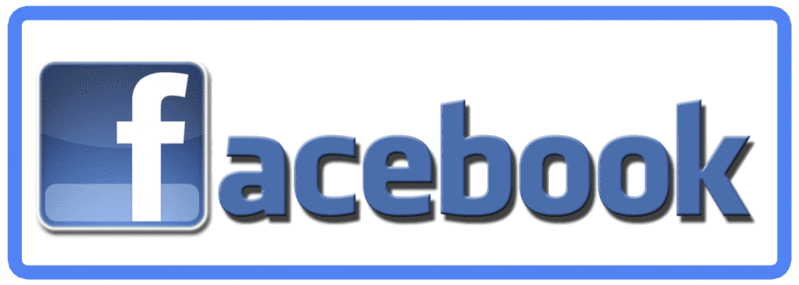 Forbes 8/16/15http://www.forbes.com/sites/timworstall/2015/08/16/the-economics-of-facebook-it-would-be-absurd-if-they-were-to-pay-us/